

Lord, have mercy. 
Lord, have mercy. 
Christ, have mercy. 
Christ, have mercy. 
Lord, have mercy. 
Lord, have mercy. 
Christ, hear us. 
Christ, graciously hear us. 
God, the Father of heaven, 
Have mercy on us. 
God, the Son, Redeemer of the world, 
Have mercy on us. 
God, the Holy Ghost, 
Have mercy on us. 
Holy Trinity, one God, 
Have mercy on us. 

Holy Mary, 
Prayer for us. *

Holy Mother of God, *
Holy Virgin of virgins, *
Our glorious Father, Saint Dominic, *
Follower of Jesus Christ, *
Eminently endowed with the virtues of His Sacred Heart, *
Adorer of the Blessed Sacrament, *
Singularly devoted to our Blessed Lady, *
Promoter of her honor, *
Promulgator of the Holy Rosary, *
Splendor of the priesthood, *
Founder of the Friars Preachers, *
Confounder of the Albigenses, *
Reviver of ecclesiastical discipline, *
Rose of patience, *
Most ardent for the salvation of souls, *
Most desirous of martyrdom, *
Evangelical man, *
Doctor of truth, *
Ivory of chastity, *
Man of truly apostolic heart, *
Poor in the midst of riches, *
Rich in an unspotted life, *
Burning with zeal for perishing souls, *
Preacher of the Gospel, *
Rule of abstinence, *
Herald of heavenly things, *
Salt of the earth, *
Who didst water the earth with thy pious blood, *
Shining in the choir of virgins, *
Saint Dominic most humble, *
Saint Dominic most obedient, *
Saint Dominic most chaste, *
Saint Dominic most charitable, *
That at the hour of death we may be received into heaven with you, *

Be merciful unto us, O Lord, 
And pardon us. 
Be merciful unto us, O Lord, 
And graciously hear us. 

From all sin and evil, 
O Lord, deliver us. **

From the snares of the devil, **
From eternal death, **
By the merits of our holy Father, Saint Dominic, **
By his ardent love, **
By his indefatigable zeal, **
By his extraordinary labors, **
By his inexpressible penances, **
By his voluntary poverty, **
By his perpetual chastity, **
By his perfect obedience, **
By his profound humility, **
By his rare constancy, **
By all his other virtues, **

Lamb of God, Who takest away the sins of the world: 
Spare us, O Lord. 
Lamb of God, Who takest away the sins of the world: 
Graciously hear us, O Lord. 
Lamb of God, Who takest away the sins of the world: 
Have mercy on us. 

V. O wonderful hope which thou gavest to those who wept for thee at the hour of thy death, promising after thy departure to be helpful to thy brethren: 
R. Fulfill, O father, what thou hast said, and help us by thy prayers. 
V. O thou who didst shine illustrious by so many miracles, wrought on the bodies of the sick: bring us to the help of Christ to heal our sick souls. 
R. Fulfill, O father, what thou hast said, and help, us by thy prayers. 

Glory be to the Father, and to the Son, and to the Holy Ghost. 
As it was in the beginning, is now, and ever shall be, world without end. Amen. 

V. Pray for us, O holy Father Saint Dominic: 
R. That we may be made worthy of the promises of Christ. 


Let us pray: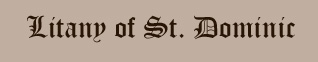 O God, Who hast enlightened Thy Church by the eminent virtues and preaching of Saint Dominic, Thy confessor and our father: mercifully grant that by his prayers we may be provided against all temporal necessities, and daily improve in all spiritual good. Through Jesus Christ Our Lord. Amen.